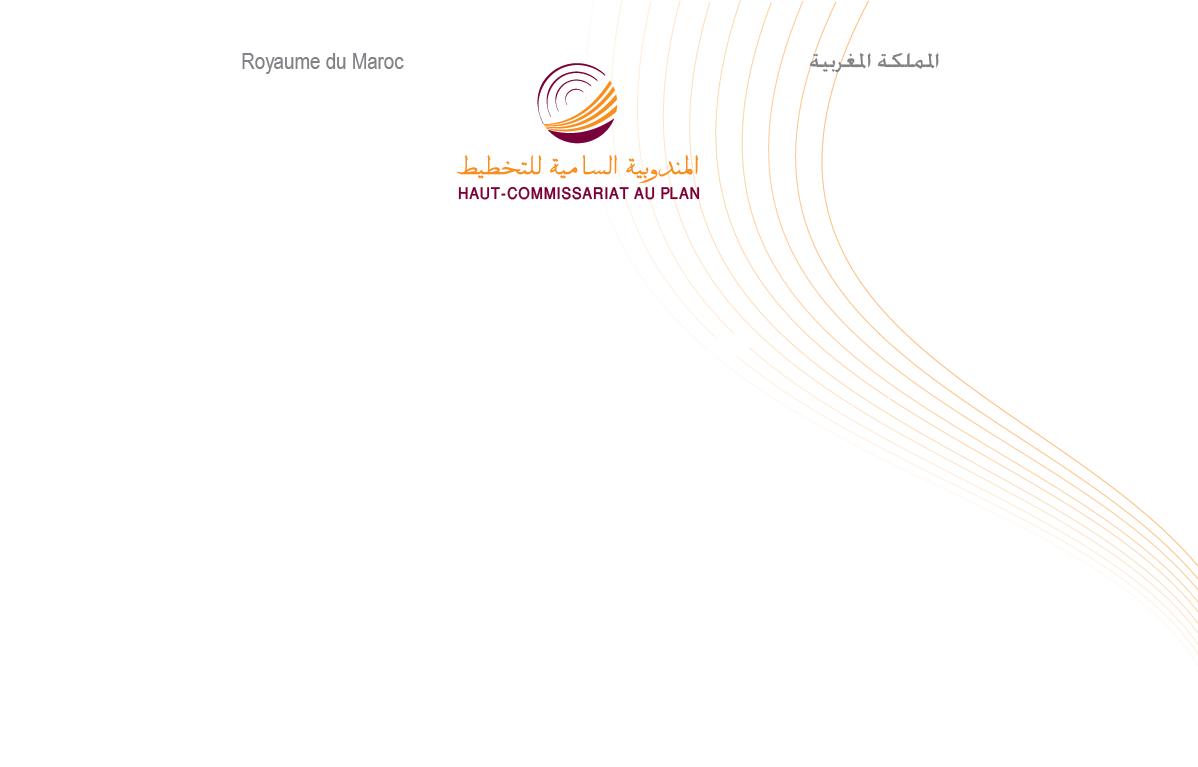 Note d’information relative aux comptes nationaux provisoires de 2016L’arrêté des comptes nationaux de l’année 2016 fait ressortir un net ralentissement de la croissance de l’économie nationale se situant à 1,2% au lieu de 4,5% en 2015. L’activité agricole est en nette baisse alors que les activités non agricoles continuent d’afficher un rythme d’accroissement modéré. La croissance économique a été tirée par la consommation finale des ménages et l’investissement dans le contexte d’une inflation maitrisée et d’un creusement du besoin de financement de l’économie nationale.Une croissance économique en ralentissementLe taux de croissance de l’économie nationale s’est établi à 1,2% en 2016 au lieu de 4,5% en 2015, sous les effets conjugués :de la baisse de 12,8% en volume de la valeur ajoutée du secteur agricole (non compris la pêche) au lieu d’une hausse de 11,9% en 2015 ;de l’augmentation de 2,2% de la valeur ajoutée des autres secteurs d’activité non agricoles au lieu de 1,8% une année plus tôt.Et ce dans un contexte d’accroissement de 8,5% en volume des impôts nets des subventions sur les produits au lieu de 18,1% l’année précédente.Dans ce cadre, le taux de croissance du produit intérieur brut (PIB), hors agriculture, est passé de 3,7% en 2015 à 3,1% en 2016. Aux prix courants, le PIB s’est accru de 2,8% en 2016 au lieu de 6,8% une année auparavant, dégageant ainsi une augmentation du niveau général des prix  de 1,6% au lieu de 2,1%.Nette amélioration de la demande intérieureLa demande intérieure a enregistré une croissance de 5,5% en volume en 2016 contre 1,9% en 2015 sous l’effet, en particulier, de l’augmentation considérable de l’investissement et de l’amélioration des dépenses de consommation des ménages. Les dépenses de consommation finale des ménages ont enregistré une hausse de 3,4% en 2016 au lieu de 2,2% en 2015, contribuant pour 1,9 point à la croissance du PIB au lieu de 1,3 point l’année précédente. La consommation finale des administrations publiques, de son côté, s’est accrue de 2,1% au lieu de 2,4% en 2015, avec une contribution à la croissance  de 0,4 point.La formation brute du capital fixe, deuxième composante de la demande intérieure, a réalisé une hausse de 9,3% au lieu d’une quasi-stabilité une année plus tôt, contribuant ainsi pour 2,6 points à la croissance en 2016 contre 0,1 point en 2015. Dans ces conditions, la contribution de la demande intérieure à la croissance du PIB  s’est établie à 5,9 points au lieu de 2,1 points en 2015.Détérioration du solde des échanges extérieurs sous l’effet de la hausse substantielle des importationsLes échanges extérieurs nets des biens et services ont dégagé une contribution négative à la croissance du PIB de l’ordre de 4,7 points en 2016 au lieu d’une contribution positive de 2,4 points une année auparavant. Les importations ont connu une forte hausse de 15,4% en volume en 2016, nettement supérieure à celle des exportations, de l’ordre de 5,1%.  Aggravation du besoin de financementAvec une augmentation de 2,8% en 2016 du PIB aux prix courants et un accroissement  de 9,9% des revenus  nets en provenance du reste du monde, le revenu national brut disponible s’est accru de 3,2% au lieu de 5,9% en 2015, pour se situer à 1 077 milliards de DH en 2016. Avec l’amélioration de 3,5% de la consommation finale nationale, l’épargne nationale  brute s’est établie à 28,8% du PIB. L’investissement brut (FBCF et variation de stocks) a constitué 33,1% du PIB en 2016 au lieu de 30,8% en 2015. Le besoin de financement de l’économie nationale s’est ainsi aggravé, passant de 2% du PIB en 2015 à 4,3% en 2016.Evolution des principaux agrégats(*) Valeur ajoutée hors agriculture augmentée des impôts sur les produits nets des subventionsOpérations201420152016Décomposition du PIBCroissance annuelle en %(aux prix de l’année précédente)Croissance annuelle en %(aux prix de l’année précédente)Croissance annuelle en %(aux prix de l’année précédente)Croissance annuelle en %(aux prix de l’année précédente)Croissance annuelle en %(aux prix de l’année précédente)       Produit intérieur brut (PIB)2,74,51,2       Valeur ajoutée totale aux prix de base 2,03,00,3               Agriculture  -2,211,9-12,8               Hors agriculture 2,71,82,2        Impôts sur les produits nets des subventions9,718,18,5       Produit intérieur brut non agricole (*) 3,43,73,1Demande         Dépenses de consommation finale des ménages  3,12,23,4       Dépenses de consommation finale des Administrations Publiques       Publiques (APU)  2,02,42,1       Dépenses de consommation finale des ISBL  14,08,96,5       Formation brute de capital fixe -1,30,29,3       Importations de biens et services 3,8-1,115,4       Exportations de biens et services 9,05,55,1Décomposition du PIBAux prix courants(en millions de DH)Aux prix courants(en millions de DH)Aux prix courants(en millions de DH)Aux prix courants(en millions de DH)Aux prix courants(en millions de DH)       Produit intérieur brut  925 376988 0211 016 119       Valeur ajoutée totale aux prix de base 830 708874 050895 994               Agriculture  99 167114 841110 741               Hors agriculture 731 541759 209785 253        Impôts sur les produits nets des subventions94 668113 971120 125       Produit intérieur brut non agricole826 209873 180905 378  Demande         Dépenses de consommation finale des ménages  550 793562 868 582 809       Dépenses de consommation finale des Adm Publiques 184 303190 450195 598       Dépenses de consommation finale des ISBL  4 9235 4245 842       Formation brute de capital fixe 276 237280 271306 910       Importations de biens et services 436 221418 871460 613       Exportations de biens et services 320 480343 807356 559       Revenu national brut disponible (RNBD)985 0641 043 3701 076 975       Epargne nationale brute (ENB)245 045284 628292 726       Besoin de financement56 03419 70643 189Quelques ratios économiques En %En %En %En %En %       PIB par habitant (en dirham)27 40328 95329 464       RNBD par habitant (en dirham)29 17030 57531 229       Dépenses de consommation finale des ménages/PIB 59,557,057,4       Dépenses de consommation finale des APU/PIB 19,919,319,2       Dépenses de consommation finale des ISBL/PIB  0,50,50,6       Exportations de biens et services/PIB 34,634,835.1       Importations de biens et services/PIB 47,142,445,3       Taux d'investissement (FBC/PIB)32,530,833,1       Taux d'épargne nationale (ENB/PIB)26,528,828,8       Besoin de financement/PIB-6,1-2,0-4,3